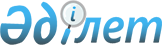 О внесении изменения в решение районного маслихата от 27 мая 2014 года № 161 "Об установлении повышенных на двадцать пять процентов окладов и тарифных ставок специалистам в области здравоохранения, социального обеспечения, образования, культуры, спорта и ветеринарии, являющимся гражданскими служащими и работающим в сельской местности по Шалкарскому району"
					
			Утративший силу
			
			
		
					Решение маслихата Шалкарского района Актюбинской области от 11 апреля 2016 года № 11. Зарегистрировано Департаментом юстиции Актюбинской области 06 мая 2016 года № 4897. Утратило силу решением Шалкарского районного маслихата Актюбинской области от 6 мая 2019 года № 338
      Сноска. Утратило силу решением Шалкарского районного маслихата Актюбинской области от 06.05.2019 № 338 (вводится в действие по истечении десяти календарных дней после его первого официального опубликования).
      В соответствии со статьей 6 Закона Республики Казахстан от 23 января 2001 года "О местном государственном управлении и самоуправлении в Республике Казахстан", статьей 139 Трудового кодекса Республики Казахстан от 23 ноября 2015 года, статьей 18 Закона Республики Казахстан от 8 июля 2005 года "О государственном регулировании развития агропромышленного комплекса и сельских территорий" Шалкарский районный маслихат РЕШИЛ:
      1. Внести в решение районного маслихата от 27 мая 2014 года № 161 "Об установлении повышенных на двадцать пять процентов окладов и тарифных ставок специалистам в области здравоохранения, социального обеспечения, образования, культуры, спорта и ветеринарии, являющимся гражданскими служащими и работающим в сельской местности по Шалкарскому району" (зарегистрированное в Реестре государственной регистрации нормативных правовых актов за № 3924, опубликованное 19 июня 2014 года в газете "Шалқар") следующее изменение:
      преамбулу решения изложить в новой редакции:
      "В соответствии со статьей 6 Закона Республики Казахстан от 23 января 2001 года "О местном государственном управлении и самоуправлении в Республике Казахстан", статьей 139 Трудового кодекса Республики Казахстан от 23 ноября 2015 года, статьей 18 Закона Республики Казахстан от 8 июля 2005 года "О государственном регулировании развития агропромышленного комплекса и сельских территорий" Шалкарский районный маслихат РЕШИЛ:".
      2. Настоящее решение вводится в действие по истечении десяти календарных дней после дня его первого официального опубликования.
					© 2012. РГП на ПХВ «Институт законодательства и правовой информации Республики Казахстан» Министерства юстиции Республики Казахстан
				
      Председатель сессии 
районного маслихата 

О. Уксакбаев

      Секретарь районного маслихата 

С. Бигеев
